                                                               	  	Затверджую                                                                             		Директор загальноосвітньої школи                                                                                         		І-ІІІ ступеня  с. Межисить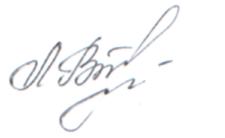                                                                                            			Л. Г. Вакуліч28. 08. 2019 р.Суспільно-гуманітарний  циклПроблема. Сучасний урок у процесі викладання предметів суспільно-гуманітарного циклу як шлях формування компетентної особистостіВикладання є мистецтво, а не ремесло – у цьому суть учительської справи. Випробувати десять методів і обрати свій, переглянути десять підручників і не дотримуватись жодного беззастережно – ось єдино можливий шлях живого викладання. Завжди бути у пошуках, удосконалюватися – це єдино можливий курс учительської праціВ. О. Сухомлинський  І засідання                                Форма роботи:  методичний стілТема. Організаційне забезпечення викладання предметів суспільно-гуманітарного циклу.1. Аналіз роботи   методичного об’єднання вчителів суспільно-гуманітарного циклу за  2018-2019  та  визначення завдань на 2019-2020 навчальний рік (Приймачук Г. В., 28. 08.)2. Обговорення питань вимог Державного стандарту базової і повної загальної середньої освіти, програмне і навчально-методичне забезпечення предметів суспільно-гуманітарного циклу  (Інструктивно-методичні рекомендації щодо вивчення в закладах загальної середньої освіти навчальних предметів та організації освітнього процесу у 2019/2020 навчальному році (Лист Міністерства освіти і науки України від  01. 07. 2019 р. № 1/11-5966), Лист МОНУ від 10.06.2019 № 1/9-365 “Про переліки навчальної літератури, рекомендованої Міністерством освіти і науки України для використання у закладах загальної середньої освіти”) (Приймачук Г. В., 28. 08.)3. Про роботу з обдарованими дітьми. Методи та прийоми навчальної мотивації учнів  (Вакуліч Л.Г., 28. 08.)4. Про підготовку та проведення     І етапу Всеукраїнських олімпіад із предметів суспільно-гуманітарного циклу. (Члени методоб’єднання, 28. 08.)5. Експрес-огляд «Радимо прочитати». Н. А. Поліщук. Підвищення компетентності педагогічних працівників з питань упровадження здоров’язбережувальних технологій. Науково-методичний вісник «Педагогічний пошук», №2, 2019.(Петручик С. Д.)Завдання1.  Оформити методичний порадник «Методи та прийоми навчальної мотивації учнів (Члени методоб’єднання, до 02. 10.)2.  Підготувати завдання для проведення І етапу Всеукраїнських учнівських олімпіад  (Члени методоб’єднання,  до 10. 10.)3. Підготуватися до  «методичного діалогу» щодо питання «Активні прийоми роботи на уроках як ефективний підхід у формуванні ключових компетентностей учнів» (Члени методоб’єднання , до 15. 11.)ІІ засіданняФорма роботи:  методичний діалог             Тема.     Використання діяльнісного методу, застосування активних прийомів роботи на уроках як ефективних підходів у формуванні ключових компетентностей учнів             1. Використання діяльнісного методу на уроках як ефективного підходу у формуванні ключових компетентностей учнів. (Колядюк Р. В.15.11.)2. Методичний діалог. Активні прийоми роботи на уроках як ефективний підхід у формуванні ключових компетентностей учнів. (Члени методоб’єднання,15.11.)3. Психолого-педагогічний консиліум-тренінг. Проблема наступності у навчанні молодшої та середньої ланки. Профілактика дезадаптації п’ятикласників. (Члени методоб’єднання, 15.11).4.Експрес – інформація.  С.А.Мочкін. Підготовка вчителя до виховання учнів  на національних цінностях: теоретичні аспекти.Науково-методичний вісник «Педагогічний пошук». №2, 2019. (Приймачук П. О.)Завдання1. Створити «методичну скарбничку». «Активні прийоми роботи на уроках як ефективний підхід у формуванні ключових компетентностей учнів». (Члени     методоб’єднання,  до 20. 12.)  2. Оформити пам’ятку-рекомендацію. «Проблема наступності у навчанні молодшої та середньої ланки, шляхи її подолання». (Приймачук Г. В. до 15. 12.)3. Підготуватися до методичного форуму щодо проблеми «Міжпредметні зв’язки на уроках як один із шляхів формування духовно-естетичної компетентності учнів».  (Члени методоб’єднання,до 20. 02.)ІІІ засідання                                  Форма роботи:  методичний форумТема. Міжпредметні зв’язки як один із шляхів формування духовно-естетичної компетентності учнів на уроках предметів суспільно-гуманітарного циклу1.Майстер-клас«Я роблю це так» щодо проблеми «Міжпредметні зв’язки як один із шляхів формування духовно-естетичної компетентності учнів на уроках предметів суспільно-гуманітарного циклу » (Члени методоб’єднання,  20. 02.)2. Про результати участі учнів у ІІ  етапі Всеукраїнських учнівських олімпіад                (Приймачук Г. В., 20. 02.)3. Обмін досвідом.Про особливості підготовки учнів 9, 11 класів до ДПА та ЗНО.  (Члени методоб’єднання, 20.02.)4. Гра-квест «Океан педагогічних знань».Завдання    1. Оформити «методичний банк»  «Творчі знахідки педагогів» (Члени методоб’єднання, до 20. 03.) 2.  Оформити куточки по підготовці учнів 9, 11класів до ДПА та ЗНО. (Члени методоб’єднання, до 10.04.)  3. Підготувати звіт про якість та результативність роботи за 2019-2020 навчальний рік.   (Приймачук Г. В., до 10. 05.)ІV засіданняФорма роботи: методичні посиденьки              Тема. Аналіз результативності роботи вчителів суспільно-гуманітарного циклу             1. Підсумки роботи методоб’єднання за 2019 – 2020 навчальний рік та визначення шляхів удосконалення на наступний навчальний рік. (Приймачук Г. В., 10. 05.)2. Аналіз виконання навчальних програм. (Петручик М. Я., 10. 05.) 3. Обговорення матеріалів до проекту річного плану школи. (Члени методоб’єднання, 10. 05.)4. Діагностика  щодо організації роботи методоб’єднання на наступний навчальний рік. (Приймачук Г. В., 10. 05.)Відомості про членів методоб’єднання вчителів суспільно-гуманітарного циклуЗаходиз підвищення фахової майстерності педагогівЗаходипо зміцненню навчально-матеріальної базиКонтрольза якістю навчальних досягненьОрганізаціяпозакласної роботи з предметівЗростання соціальних вимог до школи вимагає систематичного вдосконалення, підвищення кваліфікації педагогічних кадрів. Сучасна школа потребує педагога нового типу – вчителя-дослідника, новатора. І хоча до нашого  методоб’єднання входять учителі, які викладають різні предмети суспільно-гуманітарного циклу, ми будуємо роботу так, щоб кожен міг найбільш повно розкрити здібності й талант, розвивати ініціативу та творчий пошук, самореалізуватись у професійній діяльності, підвищити свою інноваційну культуру.Складається методоб’єднання із шести учителів, середній педагогічний стаж п’яти із них понад 20 років, тобто досвід чималий. Тому, враховуючи специфіку кожного предмету, досвід членів  методоб’єднання, працюємо над проблемами, які ґрунтовні, актуальні, пов’язані з практикою для кожного предмету.У минулому навчальному році ми працювали над проблемою «Сучасний урок у процесі викладання предметів суспільно-гуманітарного циклу як шлях формування компетентної особистості».Чому саме така проблема?По-перше, з уроку починається навчально-виховний процес, уроком він і закінчується. Урок – не самоціль. Це інструмент виховання й розвитку, формування компетентної особистості. І якщо ми хочемо перевести навчання в режим розвитку, ми повинні досконало опанувати цим інструментом, навчитися більш раціонально його використовувати, досконало освоїти керування ним.По-друге, урок як основна форма навчання постійно зазнає змін; вимоги до його організації й проведення висуваються до запитів сучасного суспільства. А на сучасному етапі розвитку освіти кінцевим результатом навчального процесу є формування компетентного випускника. І як освітній процес в основному відбувається на уроці, то і сучасний урок повинен мати компетентнісно-орієнтоване спрямування.По-третє, сучасна методична література популяризує величезну кількість методів і форм, які дозволяють установлювати нові взаємини між учителями та учнями, підвищувати ефективність і результативність навчального процесу. Часто вчитель, навіть маючи достатній досвід роботи, стикається з проблемами: як же розібратися в невичерпному потоці цієї інформації, які форми і методи використовувати, щоб цей урок став дійсно результативним? Робота  методичного об’єднання ґрунтувалася на вивченні та впровадженні в практику стандартів базової освіти, виконання нормативних документів та інструктивно-методичних рекомендацій, навчальних програм з предметів суспільно-гуманітарного циклу.Проведено п’ять засідань методичного об’єднання, які включали організаційні, теоретичні та практичні аспекти, обговорювалися питання, що виходили з діагностичної діяльності вчителів: необхідність доцільного впровадження сучасних інформаційних й комунікаційних технологій навчання і виховання в роботу кожного педагога; цілеспрямована робота з обдарованими дітьми; проблеми наступності навчання в період адаптації учнів 5 класу; формування інформаційної культури  вчителів та учнів; особливості підготовки учнів 9, 11 класів до ДПА та ЗНО.Робота була спрямована на вдосконалення науково-теоретичної та фахової підготовки вчителів, на розвиток їх творчого потенціалу, на формування мобільності педагогів у використанні сучасних інноваційних технологій навчання з метою створення якісного освітнього середовища для учнів.На І засіданні(форма роботи: методична скринька) було проаналізовано роботу методичного об’єднання за минулий навчальний рік та обговорено особливості планування і реалізації завдань на 2018-2019 навчальний рік; члени методичного об’єднання ознайомилися і включилися в обговорення нормативних документів,  інструктивно-методичних рекомендацій МОН України, навчальних програм з предметів суспільно-гуманітарного циклу щодо організації навчально-виховного процесу у 2018-2019навчальному році; концептуальних засад реформування середньої освіти «Нова українська школа». З метою покращення результатів на олімпіадах, конкурсах учителі обмінялися досвідом роботи з обдарованими дітьми і розробили пам’ятку «Рекомендації педагогам у роботі з обдарованими дітьми». Методичне  об’єднання постійно працює над поглибленням професійних знань та умінь педагогів. Джерелом інноваційних ідей для навчання і виховання учнів в сучасній школі була і залишається неоціненна спадщина    В. Сухомлинського.  Тому на ІІ засіданні(форма роботи: круглий стіл) обговорювалося питання «Педагогічна спадщина В. Сухомлинського-невичерпне джерело сучасної педагогічної науки». Учасники «круглого столу» присвятили свої виступи різним аспектам професійної творчості                 В. Сухомлинського. А саме:- В.Сухомлинський про педагогічну майстерність учителя   (Вакуліч Л.Г.)   ;       - Реалізація гуманістичних ідей творчої спадщини В. Сухомлинського (Приймачук П.О.);     - В. Сухомлинський про сім’ю, виховання і навчання (Колядюк Р.В.);                                                                                                                                                                                                                                                                                                                                                                 - Виховання красою слова у творчій спадщині В. Сухомлинського (Петручик С.Д.);      - Читання як складова формування творчої особистості учня(Устинова В.А.);      - Художні твори В. Сухомлинського для дітей як джерело виховання гуманних цінностей (Приймачук Г. В.).     Завдяки таким засіданням маємо змогу не тільки обговорити, але й, приймаючи спільне рішення, дати старт вдосконаленим ідеям розвитку НУШ, взаємодіючи з поглядами В. Сухомлинського.           На ІІІ засіданні (форма роботи: ярмарок педагогічних ідей) було винесено таку тему як «Діалог між навчальними дисциплінами – запорука успіху кожної з них», мета якого акцентувати увагу на проблемі вивчення предметів суспільно-гуманітарного циклу, на правильне визначення міжпредметних зв’язків.         Було проведено семінар-тренінг «Інтеграція навчання – шлях до цілісного сприйняття учнями навколишнього світу», який складався із двох частин: теоретичної і практичної. У ході роботи вчителі відмітили переваги та проблеми інтеграції; відмінність інтегрованого уроку від традиційного; актуальність даної проблеми;  формування ціннісно-смислових, загальнокультурних, інформаційних, комунікативних компетенцій, практикували у складанні структури інтегрованого уроку. Результат засідання: створення методичного банку «Технологія проведення інтегрованих уроків».         Здійснили візит у творчу лабораторію вчителів Колядюк Р. В. і Приймачук Г. В., які підготували і провели інтегрований позакласний захід з англійської мови і зарубіжної літератури «Подорож у чарівний світ казки», який став практичним підтвердженням, що інтеграція може зробити навчально-виховний процес захоплюючим, цікавим для школярів; формувати компетентну сучасну особистість.        Особлива увага була приділена організації навчально-виховного процесу у 5 класі.  Члени методоб’єднання обговорили питання «Роль учителя у шкільній адаптації п’ятикласників» і розробили пам’ятку «Поради вчителям-предметникам у роботі з п’ятикласниками».         Четверте засідання пройшло у формі «професійного клубу» на тему «Творчий учитель як фактор розвитку творчого потенціалу учнів». Активно включилися члени методоб’єднання в педагогічний діалог «Творчий учитель – який він?», в ході якого визначили риси педагогічної креативності, проблеми формування творчої особистості педагога, форми і методи педагогічної творчості вчителя. Розробили пам’ятку- рекомендацію «Як стати творчим учителем».Належну увагу приділяють члени методичного об’єднання конкурсній діяльності учнів. Адже участь у них  -  це своєрідна перевірка сформованості різноманітних навчальних компетентностей школярів. Уміння організувати і зацікавити учнів   притаманне молодому педагогу Петручик С. Д. , тому більше 30% учнів середніх і старших класів взяли участь у інтерактивному Всеукраїнському конкурсі «Соняшник». Учні школи – активні учасники конкурсу знавців рідної мови імені Петра Яцика та   виразного читання.Формуванню та поглибленню інтересу учнів до предметів суспільно-гуманітарного циклу сприяє позакласна робота з них. Вона ґрунтувалася на принципах зацікавленості, узгодженості, добровільності, послідовності. Учні були активними у підготовці та проведенні наступних заходів:- систематично діяла виставка «У літературній майстерні…» (до пам’ятних дат письменників);- усний журнал «З Україною в серці», 9-11 кл., (учитель Приймачук Г. В,); - BrainRing:«Doyawworryabouttheenvironment?”(учитель Колядюк Р. В.);- круглий стіл «Голодомор 1932-1933 роки: погляд з відстані часу» (учитель Приймачук П. О.);- засідання лінгвістичної студії «Правила пунктуаційної поведінки» (учитель Петручик С. Д.);- інтелектуальна гра «Право, обов’язок, свобода, відповідальність» (учитель Вакуліч Л.Г.).  Члени методичного об’єднання систематично працюють над підвищенням своєї фахової майстерності, наукового рівня педагогічної діяльності. Цьому сприяє систематична робота:- проведення індивідуальних та групових консультацій, виходячи з практичних потреб методичного об’єднання і кожного вчителя зокрема: «Літературні зв’язки на уроці»  (Приймачук Г. В.),  «Метод тестових технологій на уроці» (Колядюк Р. В.), «Використання наочності на уроці»           (ПриймачукП.О.), «Розвиток пізнавальної активності учнів» (Вакуліч Л. Г.), «Формування духовно-естетичної компетентності» (Устинова В. А.));- обмін досвідом, поширення і впровадження елементів передового досвіду вчителів школи з конкретних проблем  («Міжпредметні зв’язки  на уроках   зарубіжної    літератури як один із    шляхів формування духовно-естетичної компетентності учнів»  (Приймачук Г. В.), «Формування читацьких навичок сучасного школяра шляхом використання духовно-морального потенціалу художнього тексту» (Устинова В. А.),  «ІКТ на уроках історії та правознавства як шлях розвитку пізнавальної активності учнів» (Вакуліч Л. Г.), «Використання наочності як основи створення проблемної ситуації на уроках історії» (Приймачук П. О.), «Активізація пізнавальної діяльності учнів на уроках англійської мови з використанням новітніх інформаційних технологій» (Колядюк Р. В.), «Впровадження краєзнавчого матеріалу як засобу національного виховання на уроках української мови та літератури»    (Петручик С. Д.);- впровадження в практику методичних розробок «Літературні диктанти із зарубіжної літератури для 6 класу» (за новою програмою). Авторська група вчителів зарубіжної літератури;  «Навчально-пізнавальні завдання з історії Давньої Греції» (Приймачук П. О.);На останньому засіданні (форма роботи :методична сесія) було проаналізовано виконання вчителями навчальних програм, підведено підсумки роботи методичного об’єднання та здійснено діагностику методичної роботи на 2019 – 2020 навчальний рік.За підсумками діагностики вчителів методичного об’єднання у 2019-2020 навчальному році продовжить роботу над проблемою « Сучасний урок  у процесі викладання предметів суспільно-гуманітарного циклу як шлях формування компетентної особистості».Актуальність і практична значимість проблеми. Інновації в навчально-виховному процесі стосуються насамперед структури уроку. Структура уроку й форми організації навчальної роботи на ньому мають принципове значення в теорії і практиці сучасного уроку, оскільки в значній мірі визначають ефективність навчання, його результативність. Кожний тип уроку має свою структуру: етапи побудови уроку, їх послідовність, взаємозв’язки між ними. Добір елементів структури визначається завданнями, які слід постійно вирішувати під час уроків певного типу, щоб оптимальним шляхом досягти його найбільшої ефективності. Постановка мети, конструювання навчального процесу, перевірка його ефективності – це основні моменти розробки уроку.Існує чітко визначена дидактична структура уроків різних типів. Проте слід уникати шаблонності в процесі побудови уроку. Процес навчання ефективний лише тоді, коли вчитель правильно розуміє єдність функцій кожного компонента окремо і його структурної взаємодії з іншими компонентами уроку.Якість уроку залежить від особистісного підходу до навчального процесу, взаємодії учителя й учнів, педагогіки співробітництва під час уроку і та інших чинників, що стимулюють активну навчальну діяльність.Сучасний урок – це, перш за все, урок, на якому створено реальні умови для інтелектуального, соціального, морального становлення особистості учня, що дозволяє досягти високих результатів за визначеними метою та завданнями.У 2019 – 2020 навчальному році члени методичного об’єднання звернуть увагу на такі питання:- підвищення професійної майстерності та рівня викладання предметів;- активне впровадження нових стандартів базової освіти;- організація і проведення сучасного уроку, шляхи удосконалення його ефективності;- формування позитивної мотивації учнів на уроці;- використання інноваційних технологій як один із шляхів підвищення якості знань учнів;-  шляхи розвитку творчої особистості, форми та методи роботи з обдарованими дітьми;- цілеспрямована координація дій учителів щодо адаптації учнів 5 класу;- виховання культури гідності школярів та розвитку творчої особистості на уроках та в системі позакласної роботи;- формування компетентного випускника.На контролі1. Організація і проведення сучасного уроку, шляхи удосконалення його ефективності.2. Активізація роботи з обдарованими дітьми.3. Координація дій учителів щодо адаптації учнів 5 класу.4. Формування компетентного випускника.5. Підготовка учнів 9, 11 класів до ДПА та ЗНО.Прізвище, ім’я та по батькові вчителяОвітаОвітаСтажПредметПроблема, над якою працюєФорма оприлюдненняФорма оприлюдненняДе оприлюднюєтьсяДе оприлюднюєтьсяКатегорія, останній рік атестаціїКатегорія, останній рік атестаціїКурсиКурсиПриймачук Галина ВасилівнаВищаВища35Зарубіжна література та російська моваМіжпредметні зв’язки  на уроках зарубіжної літератури як один із шляхів формування духовно-естетичної компетентності учнівПрезентаціяПрезентаціяМетодоб’єднанняМетодоб’єднанняВідповідає займаній посаді, «спеціаліст вищої категорії», старший вчитель 2015Відповідає займаній посаді, «спеціаліст вищої категорії», старший вчитель 201518.06 -29.06  201818.06 -29.06  2018Устинова Валентина АндронівнаВищаВища27Українська мова та літератураФормування читацьких навичок сучасного школяра шляхом використання духовно-морального потенціалу художнього текстуТворчий звітТворчий звітМетодоб’єднанняМетодоб’єднанняВідповідає займаній посаді, «спеціаліст І категорії» 2018Відповідає займаній посаді, «спеціаліст І категорії» 201816.04 – 27.04 201816.04 – 27.04 2018Колядюк Руслана ВолодимирівнаВищаВища25Англійська моваАктивізація пізнавальної діяльності учнів на уроках англійської мови з використанням новітніх інформаційних технологійТворчий звіт  Творчий звіт  Методоб’єднанняМетодоб’єднання Відповідає займаній посаді, «спеціаліст вищої категорії» 2017 Відповідає займаній посаді, «спеціаліст вищої категорії» 201706.05.-17.05.201906.05.-17.05.2019Вакуліч Лариса  ГалактіонівнаВищаВища32ІсторіяПравознав-ство           ІКТ на уроках історії та правознавства як шлях розвитку пізнавальної активності учнів Творчий звітТворчий звітМетодоб’єднанняМетодоб’єднання Відповідає займаній посаді, «спеціаліст вищої категорії»2017 Відповідає займаній посаді, «спеціаліст вищої категорії»201730.09.- 11.10. 201930.09.- 11.10. 2019Приймачук Поліна ОлексіївнаВища2727ІсторіяВикористання наочності як основи створення проблемної ситуації на уроках історіїВикористання наочності як основи створення проблемної ситуації на уроках історіїПрезентаціяПрезентаціяМетодоб’єднанняМетодоб’єднанняВідповідає займаній посаді, «спеціаліст вищої категорії»201929.01-09.02 201829.01-09.02 2018Петручик Сніжана ДмитрівнаВища66Українська мова та літератураКраєзнавчий матеріал як аспект виховання національної самосвідомості на уроках української мови та літературиКраєзнавчий матеріал як аспект виховання національної самосвідомості на уроках української мови та літературиЛекціяЛекціяМетодоб’єднанняВідповідає займаній посаді, «спеціаліст ІІ категорії» 2017  -  -№п/пЗміст роботиТермін  виконанняВідповідальні12341234567     З метою надання конкретної допомоги вчителям провести групові консультації:Формування духовних  цінностей на уроках української літератури.Здійснення міжпредметних зв’язків. Використання ігрових елементів.Застосування методів самоконтролю.Організація самостійної роботи, роботи з книжкою.Розвиток пізнавальної активності  учнівВпроваджувати в практику методичні розробки:    1. Проектна діяльність учнів на уроках англійської мови (учитель Колядюк Р. В. ) 2. Формування читацьких компетентностей  учнів засобами інноваційних методик (учитель Приймачук Г. В)З метою поширення і впровадження  елементів передового досвіду вчителів школи організувати обмін досвідом за такими проблемами:Міжпредметні зв’язки  на уроках зарубіжної літератури як один із                шляхів формування духовно-естетичної компетентності учнів  (Приймачук Г. В.)       2.  Активізація пізнавальної діяльності учнів на уроках англійської мови з використанням новітніх інформаційних технологій (учитель Колядюк Р. В.).      3.   ІКТ на уроках історії та правознавства як шлях розвитку пізнавальної активності учнів (учитель Вакуліч Л. Г.)       4. Формування читацьких навичок сучасного школяра шляхом використання духовно-морального потенціалу художнього тексту  (Устинова  В. А.)   5. Використання наочності як основи створення проблемної ситуації на уроках історії  (Приймачук П. О.)      6. Впровадження краєзнавчого матеріалу як засобу національного виховання на уроках української мови та літератури (Петручик С.Д.)         З метою поширення і використання передового досвіду створити постійно діючу виставку дидактичних і методичних досягнень педагогів школи.Брати активну участь у виставці дидактичних і методичних досягнень «Інноваційний підхід до науково-методичного супроводу навчально-виховної роботи»Кожному вчителю працювати над виробленням особистого творчого почерку, створювати свою систему роботиЗ метою систематичного і оперативного інформування вчителів про досягнення педагогічної науки вивчати і пропагувати спадщину видатних педагогів, адреси передового педагогічного досвіду вчителів11.1023.11.15.12. 13.0219.03 23.04.Протягом рокуПротягом року11.15. 12.17. 01.15. 03.10. 04.12. 05.Протягом рокуПротягом рокуПротягом рокуПротягом рокуУстинова В. А.Приймачук Г. В.Петручик  С. Д.Вакуліч Л. Г.Колядюк Р. В.Приймачук П. О.Члени методоб’єднанняПриймачук Г. В.Члени методоб’єднанняЧлени методоб’єднанняЧлени методоб’єднанняЧлени методоб’єднання№п/п                       Зміст роботиТермін виконанняВідповідальні 123456Виготовлення роздаткового матеріалу з навчальних тем для учнів    5 – 9 класів за оновленою програмою.Виготовлення наочних посібників, методичних розробок, дидактичних матеріалів у 5 – 11 класах.Працювати над поповненням кабінетів наочними посібниками.Поповнювати  кабінети науковою, методичною та художньою літературою.Працювати над пошуком та запровадженням у роботу нових комп’ютерних технологій.Працювати над поповненням кабінетів відео-  та  аудіо  матеріалом з предметів.Протягом рокуПротягом рокуПротягом рокуПротягом рокуПротягом рокуПротягом рокуЧлени методоб’єднанняЧлени методоб’єднанняЧлени методоб’єднанняЧлени методоб’єднанняЧлени методоб’єднанняЧлени методоб’єднання№п/пЗміст роботиТермін виконанняВідповідальні 12  4Проводити підсумкові контрольні роботи (в кінці кожного семестру).Систематично проводити взаємоперевірку учнівських зошитів.Провести моніторинг навчальних досягнень учнів з предметів суспільно-гуманітарного циклу.Згідно  графікаПротягом року травеньПетручик М. Я.Приймачук Г. В.Петручик М. Я.№п/пЗміст роботи Термін виконанняВідповідальні12345У   2018-2019  навчальному році продовжуючи традиції, які склалися в школі, враховуючи тенденції розвитку освіти, згідно річного плану роботи школи, методоб’єднання вчителів суспільно-гуманітарного циклу передбачає проведення таких заходів:Підготувати і провести предметні олімпіади (5-11 класи).Систематично підбирати і оформляти виставку “У літературній майстерні…” (до пам’ятних дат письменників).Проводити позакласні заходи до  пам’ятних дат письменників та історичних дат.Брати участь у інтерактивних конкурсах з предметів.Провести Тиждень «Україна у європейському просторі» (за окремим планом)Жовтень Протягом рокуПротягом рокуПротягом рокуБерезень Петручик М. Я.Устинова В. А.Приймачук Г. В.Члени методоб’єднанняЧлени методоб’єднанняЧлени методоб’єднання